St Charles RC Primary School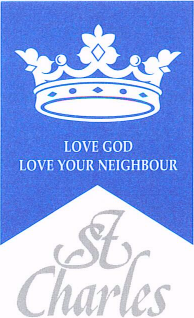 Physical Education Curriculum Map2022-2023TermYear 1Year 2Year 1/2 to follow year 2 curriculum in 2022-2023Year 3Year 4Year 5Year 6Year 5/6 to follow year 6 curriculum in 2022-2023Autumn F. Movements / Ball SkillsThrowing, catching, dribbling, kicking, striking ballMovements / Ball Skills - Throwing, catching, dribbling, kicking, striking ballInvasion Games – Basketball, Tag Rugby (Creating Space)Invasion Games – Basketball, Tag Rugby(Controlling and receiving)Invasion Games – Basketball, Tag Rugby (Attacking and defending play)SwimmingAutumn Dance – Simple movements patterns (healthy muscles)Dance – Retelling a storyGymnastics –(Stretching and curling, travelling with a change of direction, symmetry)Gymnastics –(balance, rolling, receiving body weight)Dance – Exploring cultural danceSwimmingSpring Exploring EquipmentHockey sticks, bats, rackets, etc. Exploring EquipmentHockey sticks, bats, rackets, etc.Football / Tennis / Cricket(keeping possession, marking and tackling; developing individual shots)SwimmingFootball / Tennis / Cricket(keeping possession, marking and tackling; developing individual shots)Invasion Games – Basketball, Tag Rugby (Developing and adapting tactics)Spring Gymnastics – Travelling (Being safe and healthy)Gymnastics – Balance, jumping and landing, climbing, rolling.Athletics - developing good running, throwing and jumping techniques.SwimmingGymnastics –(Receiving body weight, turning and spinning)Gymnastics – (Counterbalance & Counter TensionSummer Athletics – sports day prep.Athletics – sports day prep.SwimmingAthletics - developing good running, throwing and jumping techniques.Athletics- Set targets and improve performance in running, throwing and jumping activities.Athletics – Develop technical understanding of athletic activity.Summer CreativityUsing different types of equipment to create own game including rules, points. Individual and small games. CreativityUsing different types of equipment to create own game including rules, points. Individual and small games.SwimmingCreativityUsing different types of equipment to create own game including rules, points. Individual and small games.CreativityUsing different types of equipment to create own game including rules, points. Individual and small games.CreativityUsing different types of equipment to create own game including rules, points. Individual and small games.TermNursery(physical development ARE by term)  Reception(physical development ARE by term) Autumn ● Develop different ways of moving eg, balancing and riding.● Go up steps and stairs, using alternate feet.● Use large muscle movements eg. to wave flags, paint and make marks.F. Movements Chooses to move in a range of ways, moving freely and with confidence making changes to body shape, position and pace of movement such as slithering, shuffling, rolling, crawling, walking, running, jumping, skipping, sliding and hoppingBegins to use anticlockwise movement and retrace vertical linesAutumn ● Develop different ways of moving eg, balancing and riding.● Go up steps and stairs, using alternate feet.● Use large muscle movements eg. to wave flags, paint and make marks.Ball Skills Throwing, catching, dribbling, kicking, striking ballSpring ● Begin to skip, hop, stand on one leg and hold a pose (such as musical statues).● Moves in different ways (crawls along a plank, balances, climbs)● Takes risks and tries new things.Kicks or rolls a ballGymnastics Spring ● Begin to skip, hop, stand on one leg and hold a pose (such as musical statues).● Moves in different ways (crawls along a plank, balances, climbs)● Takes risks and tries new things.Kicks or rolls a ballTeam GamesExperiments with different ways of moving, testing out ideas and adapting movements to reduce riskJumps off an object and lands appropriately using hands, arms and body to stabilise and balanceNegotiates space successfully when playing racing and chasing games with other children, adjusting speed or changing direction to avoid obstaclesSummer ● Follow a simple movement pattern (such as warm up to music). Jumps safely from an objectBegins to use bats to hit or throw a ballAthleticsSummer ● Follow a simple movement pattern (such as warm up to music). Jumps safely from an objectBegins to use bats to hit or throw a ballCreative SportTravels with confidence and skill around, under, over and through balancing and climbing equipmentShows increasing control over an object in pushing, patting, throwing, catching or kicking it